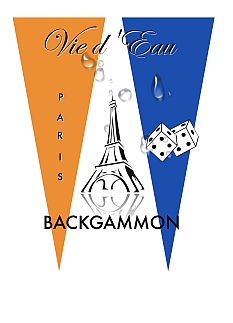 Bulletin d’adhésion 2016-2017Nom :						Date de Naissance : Prénom :					Email : Adresse : Code postal :Ville : Téléphone : Etes-vous licencié à la Fédération Française de Backgammon ?  OUI   NONSi NON souhaitez-vous prendre la licence nationale (25 €) * conjointement à votre adhésion à Vie D’Eau ?   OUI     NONEn adhérant à l’association Vie d’Eau Paris Backgammon je reconnais avoir pris connaissance du Règlement Intérieur de l’association et en accepter les dispositions.Date : Signature : *La licence ffbg ouvre le droit de participer aux compétitions nationales live et sur internet.